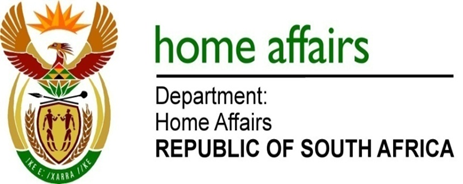 NATIONAL ASSEMBLYQUESTION FOR WRITTEN REPLYQUESTION NO. 1988DATE OF PUBLICATION: FRIDAY, 30 JUNE 2017 INTERNAL QUESTION PAPER 24 OF 20171988.	Ms H O Hlophe (EFF) to ask Minister of Home Affairs:What is the total number of Chinese nationals who currently reside in the country?									NW2203EREPLY:According to available information it is concluded that 51,177 Chinese nationals hold residency status in the RSA. This is because since 2009, the Department has received a total of 69,139 applications from Chinese nationals seeking either temporary or permanent residency status in the Republic. The stated number is extracted from the Track and Trace system which commenced in August 2009, as well as the Visa Adjudication System (VAS) which was introduced in June 2014 and remains currently operational.The applications comprise: Temporary Residence Visas:  57, 718Approved:  				| 44,808Rejected: 				| 6,574Still under consideration		| 6,336Permanent Residence Visas: 11,421a.	Approved:  				| 6,369b.	Rejected: 				| 2,195c.	Still under consideration		| 2,857